MC313E+SC2235模组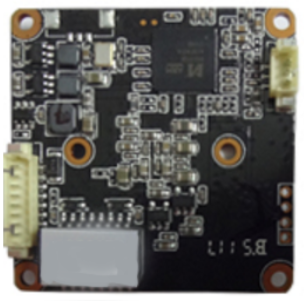 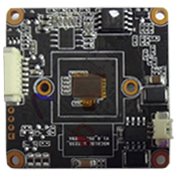 一：技术参数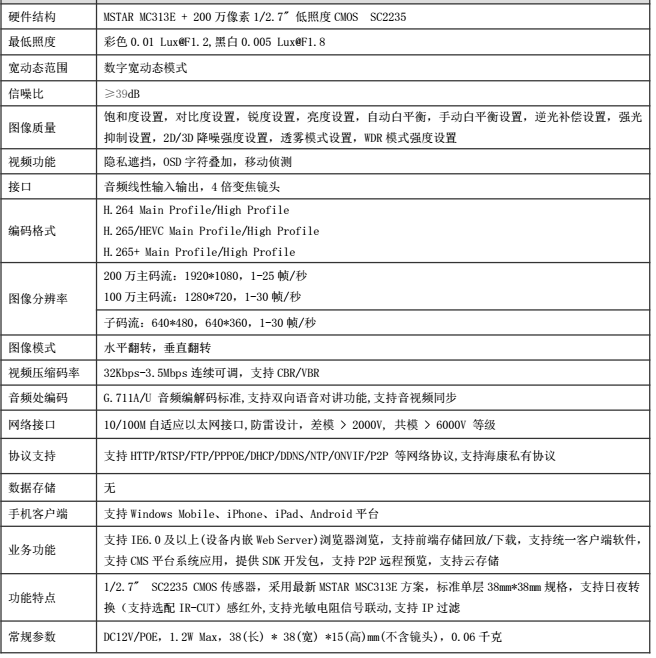 二：接线说明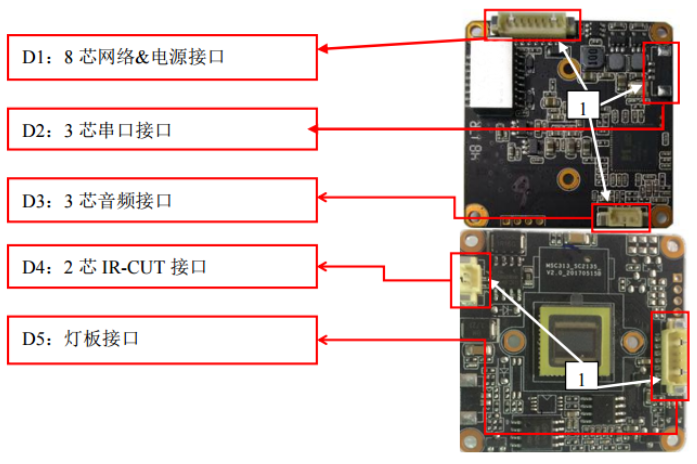 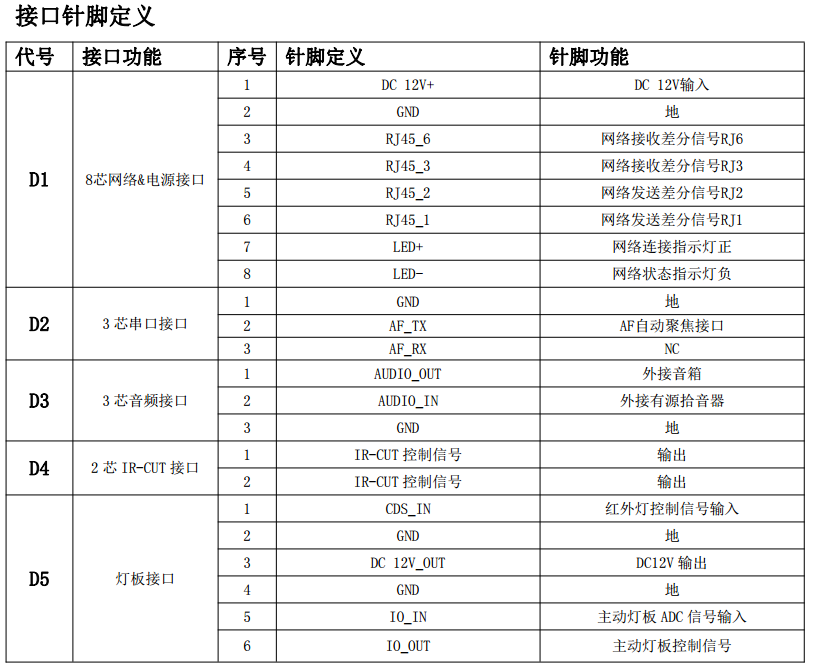 